10 мая – 26 июня - апробация системы ИНТЕГРАЛОбучение учителей г.Казань по теме «Педагогические технологии для реализации ФГОС» через систему «ИНТЕГРАЛ» направлено на повышение квалификации учителей в области применения современных педагогических технологий в соответствии с ФГОСhttp://kazan.eduintegral.ru/скрин-шот процесса обучения в системе ИНТЕГРАЛ он-лайн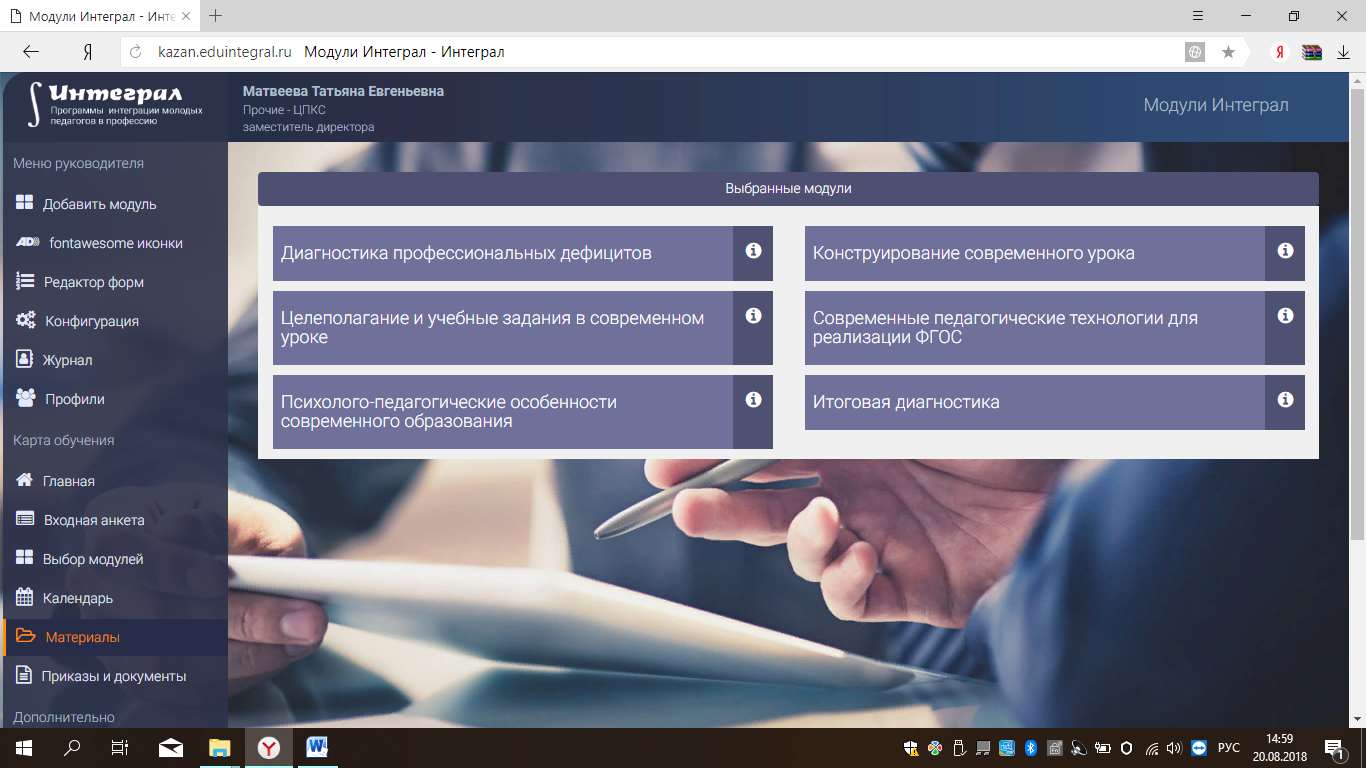 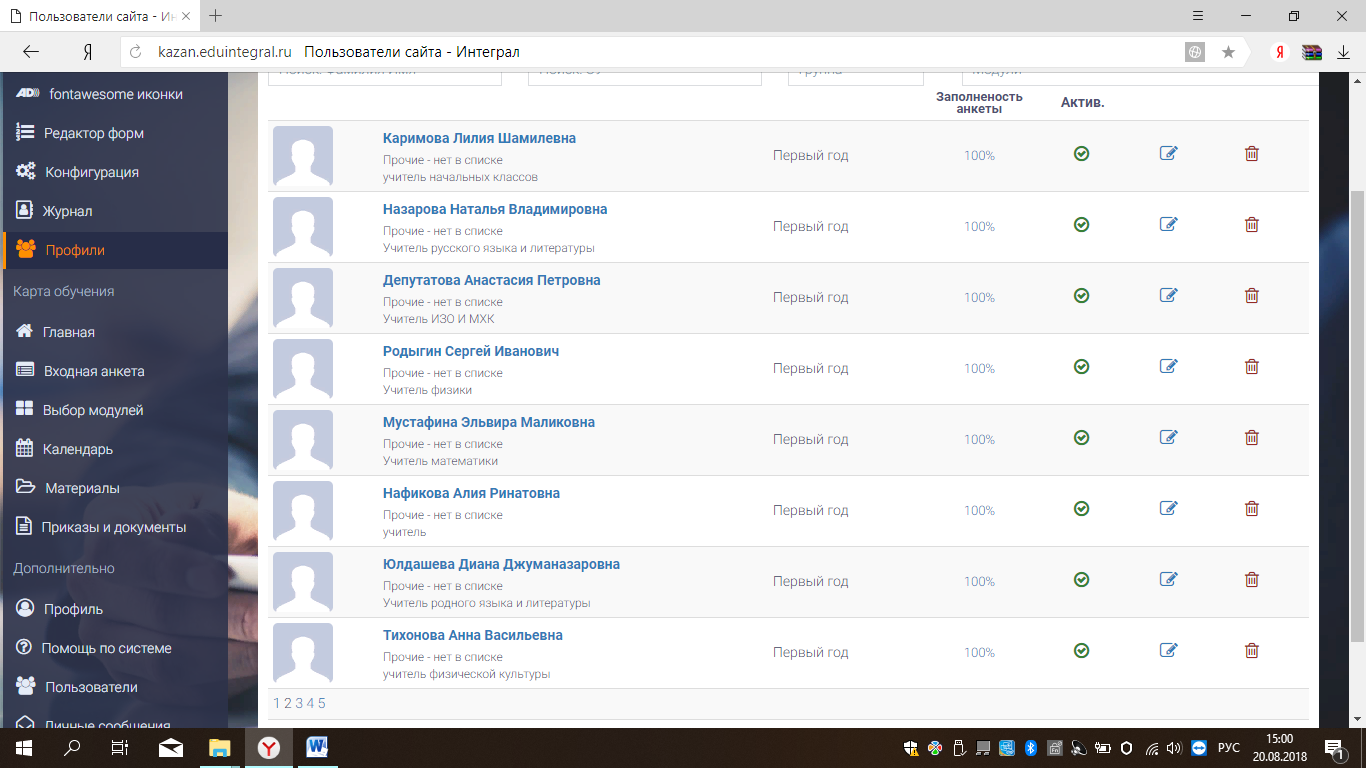 